Name: ______________________________________________________    Date:   _______________Grandfather Gandhi by Arun Gandhi and Bethany Hegedus, illustrated by Evan TurkEvery group member must pick an activity to lead. A student can be Comprehension Companion, Vocab Hero, Evidence Detective, or Visual Voice. Students can be more than one role or have multiple people be a role.Leadership Role: ________________________________________________________________Pre-Reading QuestionsAnswer with a partnerWhat would it be like if your grandfather was known all around the world?What do you do when you get angry?Reading ComprehensionThe Comprehension Companion will lead the group in this activity. Where did Arun and his family arrive to at the beginning of the story?What is another name for grandfather in India?Why did Arun touch Gandhi’s feet when he first saw Gandhi?What did Arun like less that boiled pumpkin?What did Gandhi do for his chore? Why do you think everyone does chores?What did Arun try to get the other kids to play? Why did no one want to play it?What was Gandhi’s advice to Arun about his trouble adjusting to the village?What did Arun do when Suman shoved him at soccer?What does Gandhi say to not be ashamed of?What does Gandhi compare anger to? What happens when anger is channeled?Vocabulary The Vocab Hero will lead the group in this activity.Finding EvidenceThe Evidence Detective will lead the group in this activity.Visual ActivityThe Visual Voice will lead the group in this activity.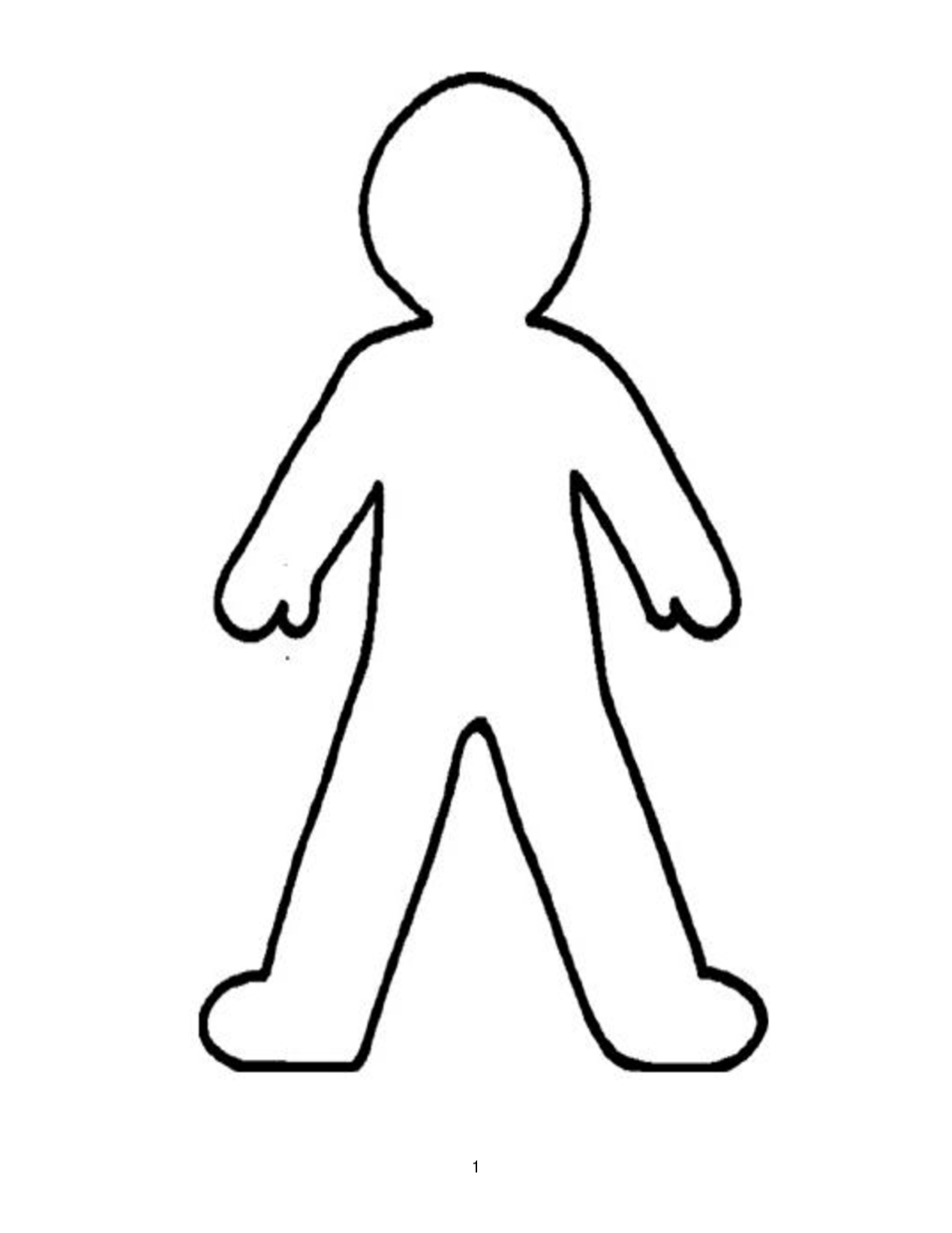 Copyright: ClipArtWord in its Original Sentence (underline word)What I Think it Means by the Way It’s UsedA Dictionary DefinitionA Picture to Remember it byI am impressed. To take noticeTo create a favorable effect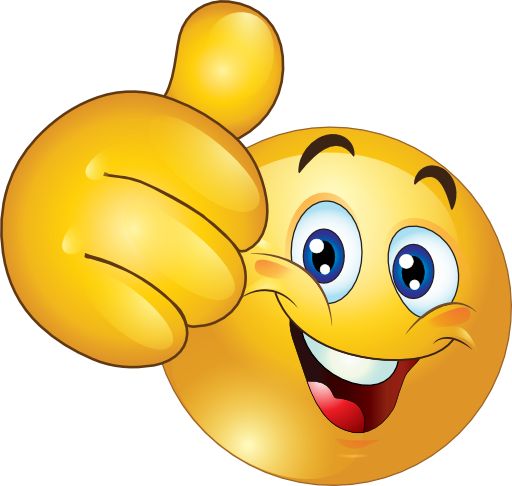 Statement About the StoryProof from the TextArun was nervous to see his grandfather.   I hung back, afraid to be in his presence. Arun wants to impress his grandfather.   The service village has a simple life.    Arun is afraid of not living up to the “Gandhi” name. It is normal to get angry sometimes, according to Gandhi.  Anger can be transformed into something useful that provides lasting change.